Контрольные цифры приёма граждан по специальностям среднего профессионального образованиядля обучения по имеющим государственную аккредитацию образовательным программам подготовки специалистов среднего звеназа счет бюджетных ассигнований федерального бюджета на 2017 год,в организациях осуществляющих образовательную деятельность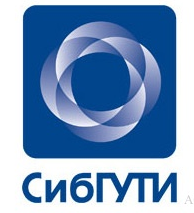 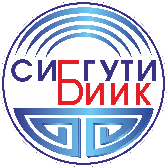 Наименование специальностиКод специальностиКонтрольные цифры приема граждан, обучающихся за счет бюджетных ассигнований федерального бюджета Контрольные цифры приема граждан, обучающихся за счет бюджетных ассигнований федерального бюджета Контрольные цифры приема граждан, обучающихся за счет бюджетных ассигнований федерального бюджета Контрольные цифры приема граждан, обучающихся за счет бюджетных ассигнований федерального бюджета Контрольные цифры приема граждан, обучающихся за счет бюджетных ассигнований федерального бюджета Контрольные цифры приема граждан, обучающихся за счет бюджетных ассигнований федерального бюджета Контрольные цифры приема граждан, обучающихся за счет бюджетных ассигнований федерального бюджета Наименование специальностиКод специальностиВсего из нихиз нихиз нихиз нихиз нихиз нихНаименование специальностиКод специальностиВсего по очной формепо очной формепо очно-заочной формепо очно-заочной формепо заочной формепо заочной формеНаименование специальностиКод специальностиВсего 9 кл.11 кл.9 кл.11 кл.9 кл.11 кл.123456789Всего:86441725Программирование в компьютерных системах09.02.0324177----Многоканальные телекоммуникационные системы11.02.0915105----Сети связи и системы коммутации11.02.1137175---15Почтовая связь11.02.1210-----10Экономика и бухгалтерский учет (по отраслям)38.02.01-------